Уважаемые коллеги!В связи с поступающими в Комитет краевой организации Профсоюза вопросами, связанными с сохранением членства в Общероссийском Профсоюзе образования (далее – Профсоюз) за работниками отрасли временно прекратившими трудовые отношения с учреждением образования в целях перерасчета размера получаемой ими страховой пенсии, разъясняем следующее.В соответствии с ч. 1 ст. 26.1 Федерального закона Российской Федерации от 28.12.2013 г. № 400-ФЗ "О страховых пенсиях" (далее – Закон № 400-ФЗ) работающие пенсионеры получают страховую пенсию и фиксированную выплату к ней без учета плановых индексаций. Эта норма закона действует только в отношении работников, являющихся получателями страховой пенсии (далее - работники), и на них не распространяется перерасчёт, предусмотренный ст. 16, 18 Закона № 400-ФЗ, согласно которому при прекращении трудовой деятельности пенсия выплачивается с учетом плановых индексаций, имевших место в период осуществления работы. После прекращения трудовой деятельности такой работник начинает получать страховую пенсию с учетом всех плановых индексаций, которые были проведены в период осуществления им работы, на второй месяц после месяца расторжения трудового договора (увольнения). В этой связи, в практической деятельности руководителями образовательных учреждений и централизованных бухгалтерских служб учреждений сферы образования (далее – работодатель) допускается неправильное толкование норм Устава Профсоюза, когда, при так называемом "временном увольнении", работникам предлагают повторно написать заявление о вступлении в Профсоюз и (или) об удержании членских профсоюзных взносов из их заработной платы. Несмотря на прекращение трудовых отношений с работником, в силу
п. 4 ст. 10 Устава Профсоюза, его членство в Профсоюзе сохраняется в случае приема на работу в организацию сферы образования в течение шести месяцев. Таким образом, с учетом данного уставного положения повторное написание указанных заявлений работниками и их подача работодателю,
при условии трудоустройства в эту же образовательную организацию в пределах установленного шестимесячного срока, не требуется.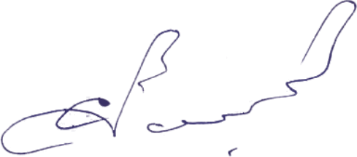 Председатель							С.Н. ДаниленкоИсп.  Балыцкий С.Н., Едигаров А.Ю.,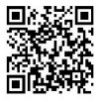           телефон: 8 (861) 259-31-56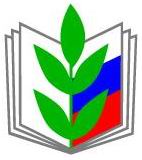 ОБЩЕРОССИЙСКИЙ ПРОФСОЮЗ ОБРАЗОВАНИЯКРАСНОДАРСКАЯ КРАЕВАЯ ОРГАНИЗАЦИЯ ПРОФЕССИОНАЛЬНОГО СОЮЗА РАБОТНИКОВ НАРОДНОГО ОБРАЗОВАНИЯ И НАУКИ РОССИЙСКОЙ ФЕДЕРАЦИИ(КРАСНОДАРСКАЯ КРАЕВАЯ ОРГАНИЗАЦИЯ ОБЩЕРОССИЙСКОГО ПРОФСОЮЗА ОБРАЗОВАНИЯ)ПРЕДСЕДАТЕЛЬ350000, г. Краснодар, ул. Красноармейская, 70 тел. 8(861) 259-59-12; факс 8(861) 259-75-95http://www.профсоюзобразования.рф , e-mail: kraikom@kubanprofobr.ru ОКПО 02599797  ОГРН 1022300005386 ИНН/КПП 2310020628/231001001Председателям территориальных организаций Профсоюза, первичных профорганизаций учреждений высшего и среднего профессионального образования
от 29.06.2023 г. № 01-06/388на № ________ от _________О разъяснении вопроса сохранения членства в ПрофсоюзеПредседателям территориальных организаций Профсоюза, первичных профорганизаций учреждений высшего и среднего профессионального образования